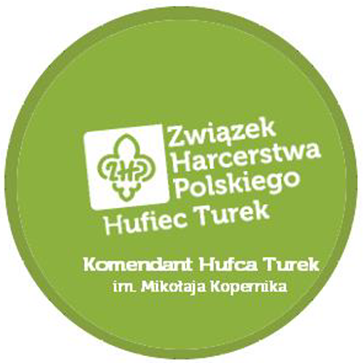 Biwak z okazji Dnia Myśli BraterskiejStarajcie się zostawić ten świat choć trochę lepszym, niż go zastaliście.Robert Baden-PowellMiejsce biwaku: Szkoła Podstawowa im. Powstańców Wielkopolskich w Malanowieul. Parkowa 2962-709 MalanówWarunki udziału:przesłanie do dnia 28 lutego 2018r. godz.12.00 wypełnionego zgłoszenia na adresy: jolapiekarczyk@gmail.com
 i potwierdzenie wysłania zgłoszenia przez sms na nr tel. 608 673 474wpłacenie wpisowego w wysokości 20 zł od osoby w dniu rozpoczynającym biwak (oprócz drużynowych i opiekunów drużyn), które zostanie przeznaczone na obiad, materiały programowe oraz organizację biwaku.Ilość zgłoszonych osób jest równoznaczny z wysokością wpłaty. Organizatorzy nie zwracają kosztów wpisowego.KAŻDY DRUŻYNOWY MUSI POSIADAĆ ZE SOBĄ ZGODY RODZICÓW/OPIEKUNÓW OSÓB NIEPEŁNOLETNICH NA UDZIAŁ W BIWAKUCo ze sobą zabrać?kubek i łyżeczkę, przybory toaletowe, śpiwór, karimatę, jedzenie na dwa posiłki (jedna kolacja i jedno śniadanie wraz z pieczywem) oraz regulaminowe umundurowanie (jeśli drużyna posiada),ciepłe ubranie, ponieważ bez względu na pogodę (niska temperatura) odbędzie się gra terenowa w lesie;buty na zmianę do chodzenia po szkole,podstawową wiedzę dotyczącą harcerstwa i jego 100lecia;dobry humor:D !!!.W czasie biwaku obowiązuje bezwzględny zakaz spożywania zupek i posiłków typu instant.WAŻNE INFORMACJE:Biwak rozpoczyna się w piątek (2 marca) o godz. 18.00, a kończy w sobotę 
(3 marca) o godz.16.00.Drużyna zostanie zakwaterowana, gdy wszyscy jej członkowie będą na miejscu biwaku.Rodziców zapraszamy na apel kończący biwak godz. 16.00, dopiero po nim uczestnik biwaku może opuścić teren szkoły.Do zobaczenia!CZUWAJ!HARMONOGRAM BIWAKUPIĄTEK 02.03.2018r.1800- 1855 Zbiórka i zakwaterowanie Szkoła Podstawowa w Malanowieul. Parkowa 291900- 1915Apel rozpoczynający biwak.1915 - 2000Kolacja.2000 - 2100Świeczkowisko.2100 - 2200Przygotowanie do ciszy nocnej–toaleta wieczorna.2200 - 730 Cisza nocna.07.02.2015 ( sobota)730- 830 Pobudka, toaleta poranna, apel, przekwaterowanie.8 30- 930 Śniadanie.930–1100 Zajęcia programowe.1100- 1300 Gra terenowa.1300 - 1400 Obiad i cisza poobiednia.1400 – 1530 Zajęcia programowe. 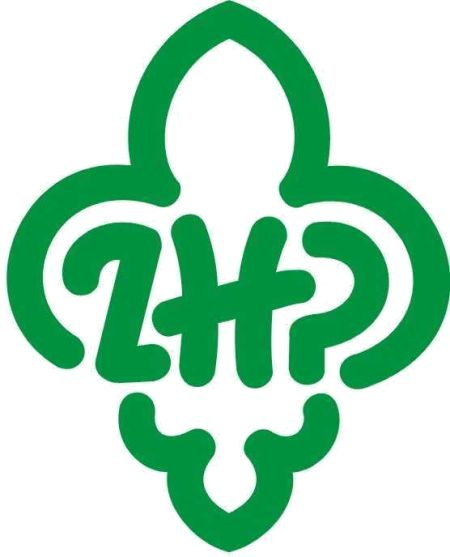 1530- 1600 Rozkwaterowanie.1600 Apel kończący biwak.	ZGŁOSZENIE UCZESTNICTWAw biwaku Dnia Myśli Braterskiej Malanów 02.03.-03.03.2018r.Lista uczestnikówDeklaracja w sprawie bezpieczeństwa życia i zdrowia dzieci na biwakuW poczuciu pełnej osobistej odpowiedzialności przed własnym sumieniem, rodzicami i społeczeństwem za bezpieczeństwo życia i zdrowia powierzonych mej opiece dzieci na biwaku Dnia Myśli Braterskiej zorganizowanym przez Komendę Hufca ZHP Turek w Turku w dniach 02-03.03.2018r.. oświadczam, co następuje:1. Z należytą uwagą i zrozumieniem zapoznałem/am się z przepisami dotyczącymi bezpieczeństwa życia i zdrowia dzieci i młodzieży;2. Zobowiązuję się do przestrzegania i stosowania zawartych w tych przepisach wskazówek, w czasie pełnienia przeze mnie obowiązków na biwaku;3. Uzyskałem/am pisemną zgodę rodziców lub opiekunów prawnych na uczestnictwo dzieci w biwaku. Zgody zabieram ze sobą na biwak. 1. ..................................................................................	..............................................              (imię i nazwisko drużynowego) 			          (data / podpis)2. .................................................................................. 	..............................................                (imię i nazwisko opiekuna)			         (data / podpis)ZGODA RODZICÓW NA UDZIAŁ DZIECKA W BIWAKUWyrażam zgodę na udział mojego dziecka ……………………………………………………………… w biwaku z okazji DNIA MYŚLI BRATERSKIEJ, który odbywać się będzie w Szkole Podstawowej w Malanowie ul. Parkowa 29. Rozpoczęcie biwaku piątek, 2 marca 2018r. godz.18.00 - zakończenie sobota,3 marca 2018r. godz.16.00. Zobowiązuję się do pokrycia kosztów biwaku 20 zł do dnia 28.02.2018r.Oświadczam, że nie ma przeciwwskazań zdrowotnych, aby dziecko uczestniczyło w biwaku.Biorę odpowiedzialność za bezpieczne dotarcie dziecka na miejsce biwaku i jego powrót do domu po jego zakończeniu.Wyrażam zgodę na pokrycie ewentualnych kosztów związanych ze szkodami materialnymi wyrządzonymi przez moje dziecko w trakcie trwania wycieczki.Wyrażam/nie wyrażam zgody na podejmowanie decyzji związanych z leczeniem, hospitalizacją i zabiegami operacyjnymi, w przypadku zagrożenia zdrowia lub życia mojego dziecka przez komendanta biwaku lub opiekuna w czasie trwania biwaku.Zapoznałem się z regulaminem i programem biwaku. W przypadku naruszenia regulaminu biwaku przez dziecko zobowiązuję się do natychmiastowego odebrania go z biwaku na własny koszt.Inne informacje, które rodzic chce przekazać organizatorom biwaku:…………………………………………………………………………………………………………………………………………………………………………………………………………………………………											……………………..											(PODPIS RODZICA)………………………………………………………………………………………………………………ZGODA RODZICÓW NA UDZIAŁ DZIECKA W BIWAKUWyrażam zgodę na udział mojego dziecka ……………………………………………………………… w biwaku z okazji DNIA MYŚLI BRATERSKIEJ, który odbywać się będzie w Szkole Podstawowej w Malanowie ul. Parkowa 29. Rozpoczęcie biwaku piątek, 2 marca 2018r. godz.18.00 - zakończenie sobota,3 marca 2018r. godz.16.00. Zobowiązuję się do pokrycia kosztów biwaku 20 zł do dnia 28.02.2018r.Oświadczam, że nie ma przeciwwskazań zdrowotnych, aby dziecko uczestniczyło w biwaku.Biorę odpowiedzialność za bezpieczne dotarcie dziecka na miejsce biwaku i jego powrót do domu po jego zakończeniu.Wyrażam zgodę na pokrycie ewentualnych kosztów związanych ze szkodami materialnymi wyrządzonymi przez moje dziecko w trakcie trwania wycieczki.Wyrażam/nie wyrażam zgody na podejmowanie decyzji związanych z leczeniem, hospitalizacją i zabiegami operacyjnymi, w przypadku zagrożenia zdrowia lub życia mojego dziecka przez komendanta biwaku lub opiekuna w czasie trwania biwaku.Zapoznałem się z regulaminem i programem biwaku. W przypadku naruszenia regulaminu biwaku przez dziecko zobowiązuję się do natychmiastowego odebrania go z biwaku na własny koszt.Inne informacje, które rodzic chce przekazać organizatorom biwaku:…………………………………………………………………………………………………………………………………………………………………………………………………………………………………											……………………..											(PODPIS RODZICA)REGULAMIN BIWAKU 
Z OKAZJI 
DNIA MYŚLI BRATERSKIEJ1.Regulamin obowiązuje każdego uczestnika od momentu przyjazdu do opuszczenia terenu biwaku.2. Podczas trwania biwaku obowiązuje przestrzeganie Prawa i Przyrzeczenia Harcerskiego.3. Cisza nocna obowiązuje zgodnie z informacją podaną w harmonogramie biwaku.4. Uczestnik zobowiązany jest dbać o czystość i porządek na terenie imprezy (szkoła/las).5. Każda drużyna zobowiązana jest do dbania o czystość swojego miejsca zakwaterowania podczas trwania biwaku oraz uprzątnięcie podczas rozkwaterowania i zdanie go Oboźnemu.6. Uczestnik zobowiązany jest do wykonywania ewentualnych poleceń Komendanta/Oboźnego oraz swoich przełożonych.7. Każdy uczestnik musi przestrzegać obowiązującego harmonogramu i uczestniczyć we wszystkich zajęciach.8. Podczas trwania biwaku obowiązuje bezwzględny zakaz spożywania zupek i posiłków typu instant.9. Zażywanie wszelkich używek oraz alkoholu jest zabronione (zgodnie z Prawem Harcerskim).10. Uczestnik zobowiązany jest poinformować Kadrę biwaku o złym samopoczuciu.11. Nie wolno bez wiedzy i zgody Kadry biwaku opuszczać miejsca biwaku. Opuszczenie miejsca biwaku jest możliwe tylko w obecności Kadry biwaku.12. Uczestnik biwaku będzie spał w Szkole Podstawowej w Malanowie ul. Parkowa 29 lub pomieszczeni należącym do Ośrodka Sportu i Rekreacji w Malanowie – Sala Szklana – są to pomieszczenia znajdujące się na parterze. W czasie ciszy nocnej opiekę nad uczestnikami biwaku pełni Kadra biwaku.13. Uczestnikom biwaku nie wolno w czasie ciszy nocnej samowolnie opuszczać miejsca noclegowego.14. Cisza nocna obowiązuje od 22.00 do 7.30.15. Kwestie sporne podczas trwania imprezy rozstrzyga Kadra Biwaku.16. Złamanie któregokolwiek z punktu regulaminu może zakończyć się wydaleniem z imprezy.17. Uczestnictwo w biwaku oznacza akceptację regulaminu.- Organizator zapewnia wrzątek do posiłków oraz obiad w sobotnie popołudnie.- Upewnij się, że posiadasz: kubek i łyżeczkę, przybory toaletowe, śpiwór i karimatę, jedzenie na śniadanie oraz kolację, regulaminowe umundurowanie (jeśli posiadasz).Jeśli nie jesteś czegoś pewny/a - zapytaj.Koniecznie pamiętaj o zabraniu dobrego humoru i pozytywnego nastawienia Pełna nazwa jednostki:Lp.Imię i nazwiskoAdres zamieszkaniaData urodzeniaNr tel. do rodzicaDrużynowy:Opiekun drużyny: